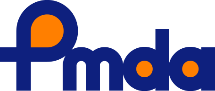 REGISTRATION REQUEST FORMPMDA-ATC Medical Devices Seminar 2019Registration will close on September 6, 2019. Formal announcements will be made to the approved participants after the closing date.To: Dr. Yasuhiro FUJIWARA, Chief Executive, PMDAI hereby apply for the “PMDA-ATC Medical Devices Seminar 2019” offered by the Asia Training Center for Pharmaceuticals and Medical Devices Regulatory Affairs (PMDA-ATC), which is held at PMDA Office in Tokyo from November 25 to 29, 2019.NOTE: Certificate of participation may not be issued in case of absences from any part of the program.I certify that the information on this registration request form is correct, and agree that the information will be disclosed to other participants and seminar related members (including, but not limited to, lecturers, administrative staff, staff at the visiting sites).                        Signature                 	Date               I,  agree with the submission of the above registration request form.                 Signature (Head of Organization)                 	Date                         Name and title of Head of Organization (Print clearly)                 	Date                M F Dr Full name *Information here will be used for your official acceptance letter and certificateFull name *Information here will be used for your official acceptance letter and certificateFull name *Information here will be used for your official acceptance letter and certificateFull name *Information here will be used for your official acceptance letter and certificateFull name *Information here will be used for your official acceptance letter and certificateOccupationOccupationOccupation Government officer   Agency staff   Others  Government officer   Agency staff   Others  Government officer   Agency staff   Others  Government officer   Agency staff   Others Job titleJob titleJob titleDepartment/OrganizationDepartment/OrganizationDepartment/OrganizationOffice addressOffice addressOffice addressPostal code: Postal code: Country / RegionCountry / RegionPhone numberPhone numberPhone numberOffice:    Mobile: Office:    Mobile: Office:    Mobile: Office:    Mobile: Attendee e-mail addressAttendee e-mail addressAttendee e-mail address (Please enter e-mail address that can be contacted in urgent situation) (Please enter e-mail address that can be contacted in urgent situation) (Please enter e-mail address that can be contacted in urgent situation) (Please enter e-mail address that can be contacted in urgent situation)Name and title of head of
organizationName and title of head of
organizationName and title of head of
organization  (e.g. “Dr. Yasuhiro Fujiwara, Chief Executive of PMDA”)* One letter addressed to you and the head of your organization will be provided  (e.g. “Dr. Yasuhiro Fujiwara, Chief Executive of PMDA”)* One letter addressed to you and the head of your organization will be provided  (e.g. “Dr. Yasuhiro Fujiwara, Chief Executive of PMDA”)* One letter addressed to you and the head of your organization will be provided  (e.g. “Dr. Yasuhiro Fujiwara, Chief Executive of PMDA”)* One letter addressed to you and the head of your organization will be providedExpiry date of passportExpiry date of passportExpiry date of passport .  .        I don’t have a passport yet() .  .        I don’t have a passport yet() .  .        I don’t have a passport yet() .  .        I don’t have a passport yet()Health conditionHealth conditionHealth condition Good  Others() Good  Others() Good  Others() Good  Others()Special needs and requests (e.g. prayer room) Special needs and requests (e.g. prayer room) Special needs and requests (e.g. prayer room) Special needs and requests (e.g. prayer room) Special needs and requests (e.g. prayer room) Special needs and requests (e.g. prayer room) Special needs and requests (e.g. prayer room) Documents required for traveling to Japan: Do you need PMDA to provide Visa application documents?Confirm details at:  https://www.mofa.go.jp/j_info/visit/visa/short/novisa.htmlFor official/diplomatic passport holders:  https://www.mofa.go.jp/ca/fna/page22e_000692.html   YES     NO, because…   my country/region is not required Visa to enter Japan.  I will be using official/diplomatic passport.  I already have a multiple-entry Japan Visa.  of other reason: Documents required for traveling to Japan: Do you need PMDA to provide Visa application documents?Confirm details at:  https://www.mofa.go.jp/j_info/visit/visa/short/novisa.htmlFor official/diplomatic passport holders:  https://www.mofa.go.jp/ca/fna/page22e_000692.html   YES     NO, because…   my country/region is not required Visa to enter Japan.  I will be using official/diplomatic passport.  I already have a multiple-entry Japan Visa.  of other reason: Documents required for traveling to Japan: Do you need PMDA to provide Visa application documents?Confirm details at:  https://www.mofa.go.jp/j_info/visit/visa/short/novisa.htmlFor official/diplomatic passport holders:  https://www.mofa.go.jp/ca/fna/page22e_000692.html   YES     NO, because…   my country/region is not required Visa to enter Japan.  I will be using official/diplomatic passport.  I already have a multiple-entry Japan Visa.  of other reason: Documents required for traveling to Japan: Do you need PMDA to provide Visa application documents?Confirm details at:  https://www.mofa.go.jp/j_info/visit/visa/short/novisa.htmlFor official/diplomatic passport holders:  https://www.mofa.go.jp/ca/fna/page22e_000692.html   YES     NO, because…   my country/region is not required Visa to enter Japan.  I will be using official/diplomatic passport.  I already have a multiple-entry Japan Visa.  of other reason: Documents required for traveling to Japan: Do you need PMDA to provide Visa application documents?Confirm details at:  https://www.mofa.go.jp/j_info/visit/visa/short/novisa.htmlFor official/diplomatic passport holders:  https://www.mofa.go.jp/ca/fna/page22e_000692.html   YES     NO, because…   my country/region is not required Visa to enter Japan.  I will be using official/diplomatic passport.  I already have a multiple-entry Japan Visa.  of other reason: Documents required for traveling to Japan: Do you need PMDA to provide Visa application documents?Confirm details at:  https://www.mofa.go.jp/j_info/visit/visa/short/novisa.htmlFor official/diplomatic passport holders:  https://www.mofa.go.jp/ca/fna/page22e_000692.html   YES     NO, because…   my country/region is not required Visa to enter Japan.  I will be using official/diplomatic passport.  I already have a multiple-entry Japan Visa.  of other reason: Documents required for traveling to Japan: Do you need PMDA to provide Visa application documents?Confirm details at:  https://www.mofa.go.jp/j_info/visit/visa/short/novisa.htmlFor official/diplomatic passport holders:  https://www.mofa.go.jp/ca/fna/page22e_000692.html   YES     NO, because…   my country/region is not required Visa to enter Japan.  I will be using official/diplomatic passport.  I already have a multiple-entry Japan Visa.  of other reason: Your expertise field Review　　 Safety　　Inspection　　 General　　 OthersYour expertise field Review　　 Safety　　Inspection　　 General　　 OthersYour expertise field Review　　 Safety　　Inspection　　 General　　 OthersYour expertise field Review　　 Safety　　Inspection　　 General　　 OthersLevel of expertise in your primary field Beginner　 Intermediate  AdvancedLevel of expertise in your primary field Beginner　 Intermediate  AdvancedLevel of expertise in your primary field Beginner　 Intermediate  AdvancedDescribe your current regulatory appointments as much detailed as possible. Describe your current regulatory appointments as much detailed as possible. Describe your current regulatory appointments as much detailed as possible. Describe your current regulatory appointments as much detailed as possible. Describe your current regulatory appointments as much detailed as possible. Describe your current regulatory appointments as much detailed as possible. Years of experience as areviewer of medical devices YearsWhat specific issue you want to address in your work and what aspect you expect to learn from the seminar.What specific issue you want to address in your work and what aspect you expect to learn from the seminar.What specific issue you want to address in your work and what aspect you expect to learn from the seminar.What specific issue you want to address in your work and what aspect you expect to learn from the seminar.What specific issue you want to address in your work and what aspect you expect to learn from the seminar.What specific issue you want to address in your work and what aspect you expect to learn from the seminar.What specific issue you want to address in your work and what aspect you expect to learn from the seminar.*PMDA would like to send announcements regarding PMDA international activities (e.g., PMDA-ATC seminars, PMDA Updates) to your email address. If you do NOT wish to receive these emails, please check the following box.  I do not wish to receive these announcements.